1a Lista de exercício de SQM 409 Cristalografia - 2015Encontre os elementos de simetria presentes nas figuras abaixo:1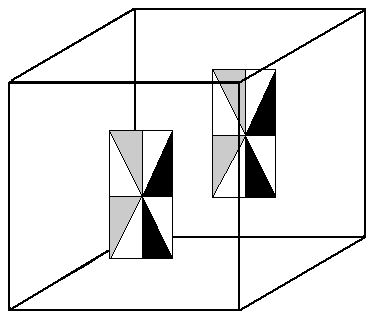 2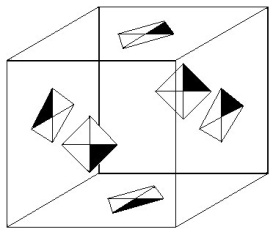 3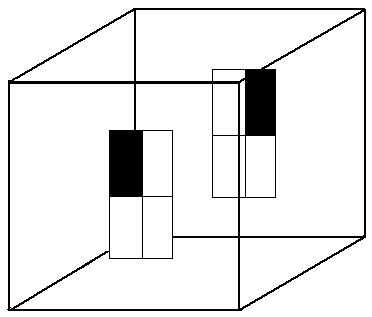 4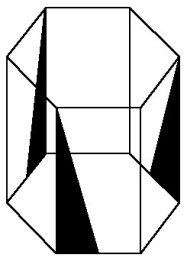 5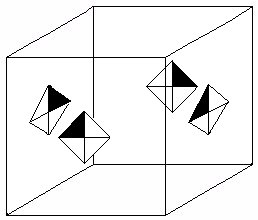 6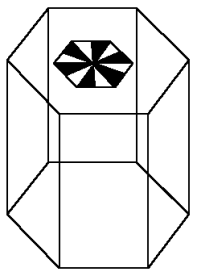 7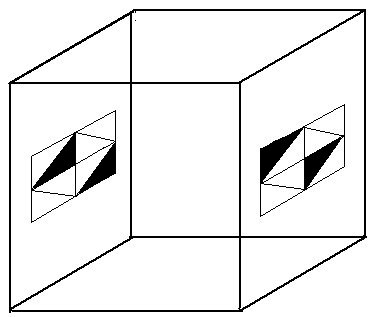 8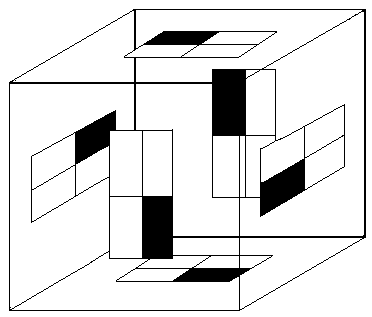 9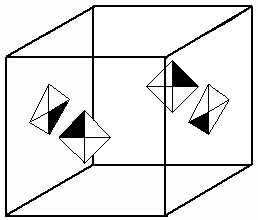 10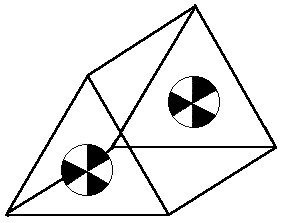 11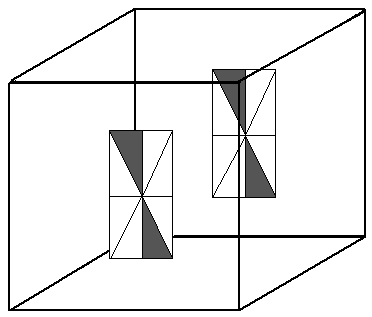 12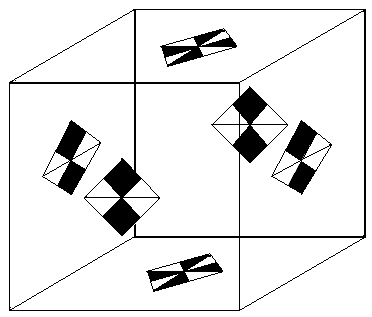 13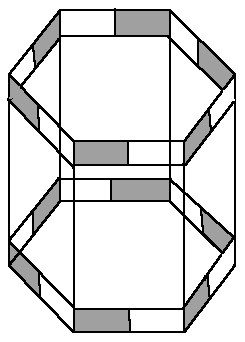 14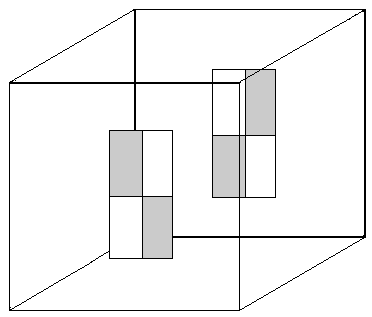 15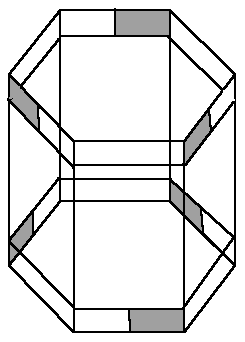 16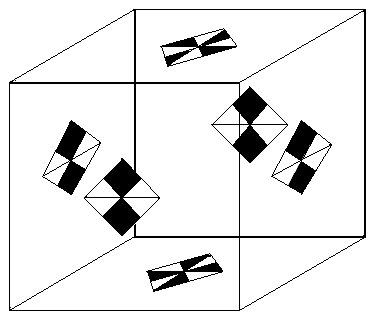 17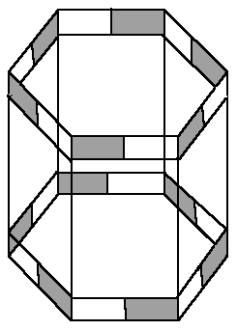 18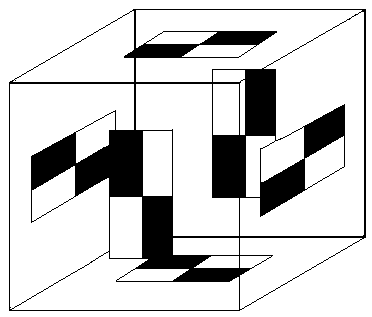 19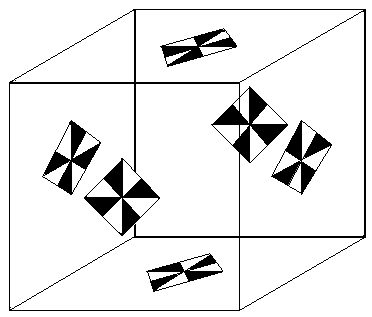 20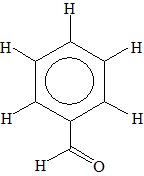 21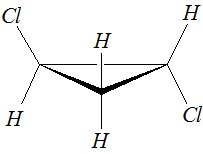 22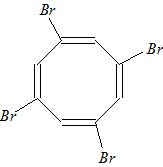     23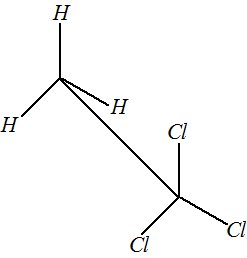    24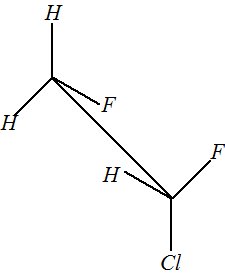   25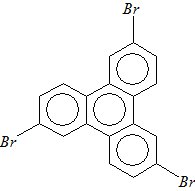    26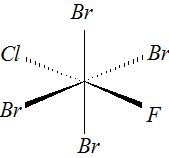     27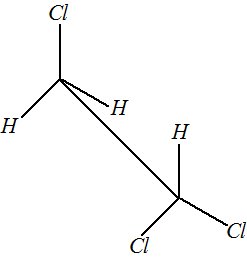     28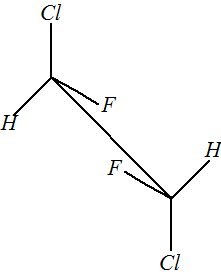 